                                     РЕШЕНИЕ                                   проект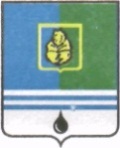 ДУМЫ ГОРОДА КОГАЛЫМАХанты-Мансийского автономного округа - ЮгрыОт «___»________________20___г.                                                       №_______ О внесении измененияв Правила землепользования и застройкитерритории города Когалыма В соответствии со статьями 31, 32, 33 Градостроительного кодекса Российской Федерации, рассмотрев изменение в Правила землепользования  и застройки территории города Когалыма, утвержденные решением Думы города Когалыма от 29.06.2009 №390-ГД, учитывая результаты публичных слушаний, Дума города Когалыма РЕШИЛА:1. В Правила землепользования и застройки территории города Когалыма, утвержденные решением Думы города Когалыма от 29.06.2009 №390-ГД (далее – Правила) внести следующее изменение:1.1. Статью 20 Правил изложить в редакции согласно приложению к настоящему решению.2. Настоящее решение вступает в силу после его официального опубликования.3. Опубликовать настоящее решение и приложение к нему в газете «Когалымский вестник».         Глава города Когалыма                                                         Н.Н.Пальчиков